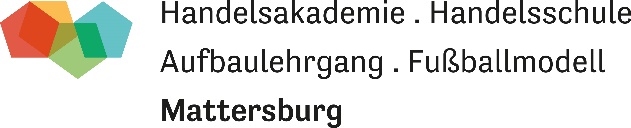 Hiermit bestätigt die BHAK/BHAS/AUL Mattersburg, dass unsere Schüler/Schülerinnen ein Pflichtpraktikum im Ausmaß von 150 Stunden (HAS) bzw. 300 Stunden (HAK) im Rahmen ihrer kaufmännischen Ausbildung zu absolvieren haben.  Die Schule ersucht hiermit, den u.a. Nachweis dem Schüler/der Schülerin ausgefüllt mitzugeben und bedankt sich im Voraus.----------------------------------------Mag. Andreas HackstockSchulleiterPraxisnachweisVor- und Zuname der Schülerin / des Schülers:		                   Jahrgang:…………………………………………………………………………                          ……………………Geburtsdatum: …………………………………………………………………………………………………………Praxisstelle (Stempel)Anzahl der geleisteten Praxisstunden:   ………………………Verwendung in folgenden Abteilungen/Bereichen: ……………………………………………………………………………………………………………………………………………………………………………………………………………………………………………………………………………………………………………………………………………………………………………………………………Welche Arbeitsaufgaben wurden zugewiesen: ……………………………………………………………………………………………………………………………………………………………………………………………………………………………………………………………………………………………………………………………………………………………………………………………………………………………………, am ……………………      ………………………………………………………                                                                         Unterschrift: Beurteiler/in / Funktion